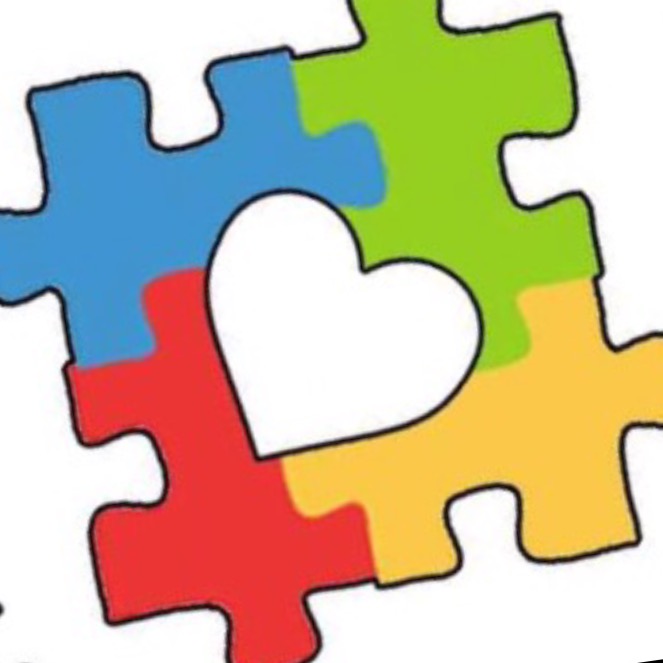 Polite Reminder Just a polite reminder that all information discussed in the group is confidential and not to be shared outside of the group.Please also make sure you understand our support group members disclaimer: The information and opinions within these messages and discussions are for information purposes only. They are not intended to constitute legal or other professional advice and should not be relied on or treated as a substitute for specific advice relevant to particular